Lead Teacher of Religious Education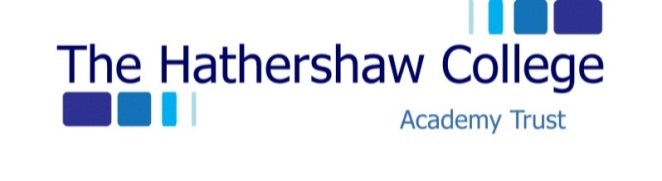 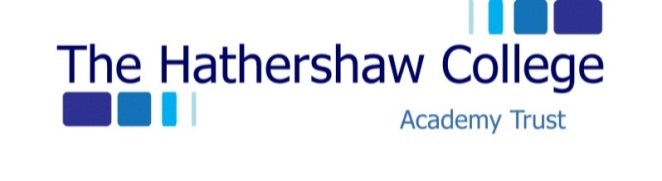 PERSON SPECIFICATIONSELECTION CRITERIA(Desirable (D) / Essential (E))HOW ASSESSEDEducation and QualificationsQualified Teacher Status (E)A relevant Humanities degree (D)Evidence of Continued Professional Development (E)Application form and CertificatesKnowledge and ExperienceUnderstanding and knowledge of:Strategies for raising student achievement through effective teaching and learning (E)The RE national curriculum and reformed GCSE (D)ICT and how it can impact on students’ learning (E)Current methodology in the teaching of RE (D)Successful Experience:In the classroom - pupil/classroom management skills (E)The ability to deliver a good lesson (E)Use of assessment data to identify underachievement and plan teaching and learning (E)Application Form, Interview and Selection ProcessSkills and AttributesSkills and attributes in order to:Set high expectations for students and staff (E)Prioritise, plan, organise the work in RE (E)Build, support and work as part of a team (E)Work effectively in partnership with the Curriculum Area Leader, Senior Leadership Team and Pastoral staff (E)Seek advice and support when necessary (E)Application Form, Interview and Selection Process